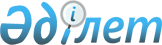 "Республикалық бюджеттен бюджеттік кредиттер міндеттемелерді орындау қамтамасыз етілмей бөлінуі мүмкін қаржы агенттіктерінің тізбесін белгілеу туралы" Қазақстан Республикасы Үкіметінің 2009 жылғы 16 қарашадағы № 1844 қаулысына толықтыру енгізу туралыҚазақстан Республикасы Үкіметінің 2016 жылғы 18 наурыздағы № 146 қаулысы

      Қазақстан Республикасының Үкіметі ҚАУЛЫ ЕТЕДІ:



      1. «Республикалық бюджеттен бюджеттік кредиттер міндеттемелерді орындау қамтамасыз етілмей бөлінуі мүмкін қаржы агенттіктерінің тізбесін белгілеу туралы» Қазақстан Республикасы Үкіметінің 2009 жылғы 16 қарашадағы № 1844 қаулысына мынадай толықтыру енгізілсін:



      республикалық бюджеттен бюджеттік кредиттер міндеттемелерді орындау қамтамасыз етілмей бөлінуі мүмкін қаржы агенттіктерінің тізбесі мынадай мазмұндағы 2-1-тармақпен толықтырылсын:



      «2-1. «Аграрлық несие корпорациясы» акционерлік қоғамы;».



      2. Осы қаулы қол қойылған күнінен бастап қолданысқа енгізіледі.      Қазақстан Республикасының

      Премьер-Министрі                                    К.Мәсімов
					© 2012. Қазақстан Республикасы Әділет министрлігінің «Қазақстан Республикасының Заңнама және құқықтық ақпарат институты» ШЖҚ РМК
				